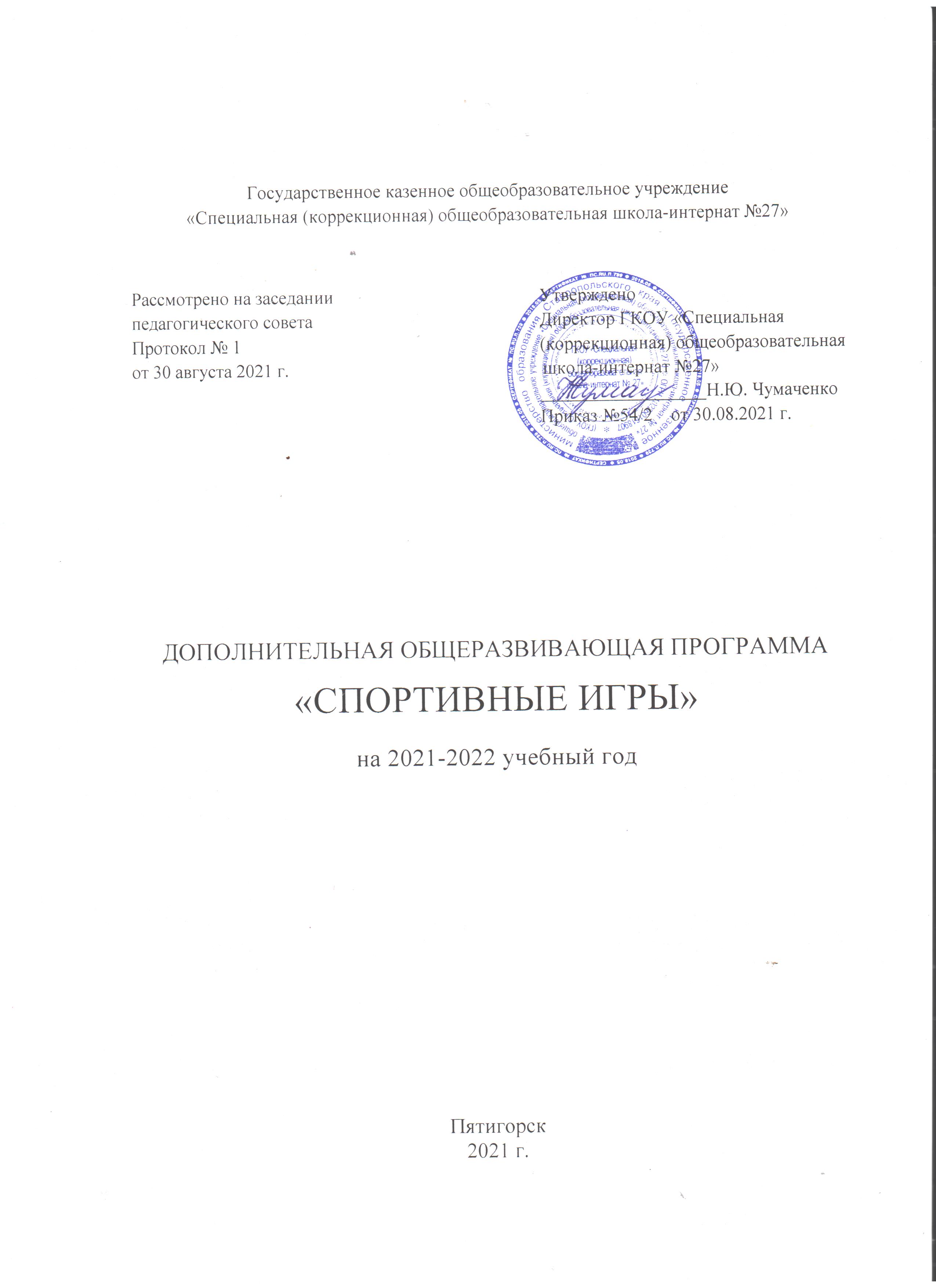 Программа кружковой деятельности по физкультурно - оздоровительному направлению «Спортивные игры» Пояснительная запискаПрограмма разработана на основе:1. Закона Российской Федерации от 29 декабря 2012 г. № 273 «Об образовании в Российской Федерации».2. Федерального государственного образовательного стандарта начального общего образования обучающихся с ограниченными возможностями здоровья, утвержденного приказом Министерства образования и науки Российской Федерации от 19 декабря 2014 г. № 1598.3. Приказа Министерства Просвещения РФ от 20 мая 2020 г. № 254 «О федеральном перечне учебников, допущенных к использованию при реализации имеющих государственную аккредитацию образовательных программ начального общего, основного общего, среднего общего образования организациями, осуществляющими образовательную деятельность». Приказа об утверждении перечня учебников, учебных пособий, используемых в учебном процессе ГКОУ "Специальная (коррекционная) общеобразовательная школа № 27" в 2021/22 учебном году от 05.04.2021года № 17/2.4. Федерального закона от 31 июля 2020 г. № 304-ФЗ «О внесении изменений в Федеральный закон «Об образовании в Российской Федерации» по вопросам воспитания обучающихся. Программы воспитания ГКОУ «Специальная (коррекционная) общеобразовательная школа № 27» на 2021/25 годы.5. Примерной адаптированной основной общеобразовательной программой основного общего образования (приказ Министерства образования и науки РФ от 17  декабря  2010 г.  №  1897  (в  ред. Приказов  Минобрнауки  России от 29.12.2014 N 1644, от 31.12.2015 N 1577));6. Адаптированной основной общеобразовательной программой основного общего образования слабослышащих и позднооглохших обучающихся (II отделение) ГКОУ Специальная коррекционная образовательная школа-интернат № 27 (приказ №54/2 от 30.08.2021г.).Кружковая деятельность обучающихся общеобразовательных учреждений объединяет все виды деятельности обучающихся (кроме учебной деятельности), в которых возможно и целесообразно решение задач их воспитания и социализации.Согласно  учебному плану общеобразовательных учреждений Российской Федерации организация занятий по направлениям внеурочной деятельности является неотъемлемой частью образовательного процесса. Время, отводимое на кружковую деятельность, используется по желанию обучающихся в формах, отличных от урочной системы обучения. Программа кружковой деятельности «Спортивные игры» предназначена для физкультурно – спортивной и оздоровительной работы с обучающимися, проявляющими интерес к физической культуре и спорту.Материал программы предполагает изучение основ трёх спортивных игр: баскетбола, волейбола, футбола и даётся в трёх разделах: основы знаний, общая физическая подготовка и специальная техническая подготовка.Материал по общей физической подготовке является единым для всех спортивных игр и входит в каждое занятие курса.Программа разработана на основе требований к результатам освоения образовательной программы.Предлагаемая программа по кружковой деятельности «Спортивные игры» содержит:- пояснительную записку, состоящую из введения, цели и задач программы;- описание особенностей реализации программы кружковой деятельности: количество часов и место проведения занятий;- планируемые результаты освоения обучающимися программы кружковой деятельности;-требования к знаниям и умениям, которые должны приобрести обучающиеся в процессе реализации программы кружковой деятельности;- способы проверки результатов;- материально-техническое обеспечение;- тематическое планирование, состоящее из учебно-тематического плана и содержания программы по годам обучения;- список литературы;- приложений: В программе отражены основные принципы спортивной подготовки воспитанников:Принцип системности предусматривает тесную взаимосвязь содержания соревновательной деятельности и всех сторон учебно-тренировочного процесса: физической, технической, тактической, психологической, интегральной, теоретической подготовки; воспитательной работы; восстановительных мероприятий; педагогического и медицинского контроля.Принцип преемственности определяет последовательность изложения программного материала по этапам многолетней подготовки в годичных циклах. Обеспечена преемственность задач, средств и методов подготовки, объемов тренировочных и соревновательных нагрузок, рост показателей физической, технико-тактической и интегральной подготовленности.Принцип вариативности предусматривает в зависимости от этапа многолетней подготовки, индивидуальных особенностей воспитанника вариативность программного материала для практических занятий, характеризующихся разнообразием тренировочных средств и нагрузок, направленных на решение определенной педагогической задачи.Цель и задачи программы
Программа кружковой деятельности по спортивно - оздоровительному направлению «Спортивные игры» может рассматриваться как одна из ступеней к формированию культуры здоровья и является неотъемлемой частью всего воспитательно-образовательного процесса. Основная идея программы заключается в мотивации обучающихся на ведение здорового образа жизни, в формировании потребности сохранения физического и психического здоровья как необходимого условия социального благополучия и успешности человека.Данная программа направлена на формирование, сохранение и укрепления здоровья обучающихся, в основу, которой положены культурологический и личностно-ориентированный подходы.Цель программы кружковой деятельности «Спортивные игры»: укрепление здоровья, физического развития и подготовленности обучающихся, воспитание личностных качеств, освоение и совершенствование жизненно важных двигательных навыков, основ спортивной техники избранных видов спорта.Цель конкретизирована следующими задачами:- пропаганда здорового образа жизни, укрепление здоровья, содействие гармоническому физическому развитию обучающихся;- популяризация спортивных игр как видов спорта и активного отдыха;- формирование у обучающихся устойчивого интереса к занятиям спортивными играми;- обучение технике и тактике спортивных игр;- развитие физических способностей (силовых, скоростных, скоростно-силовых, координационных, выносливости, гибкости);- формирование у обучающихся необходимых теоретических знаний;- воспитание моральных и волевых качеств.Особенности реализации программы кружковой деятельности: количество часов и место проведения занятий.
Программа кружковой деятельности по спортивно - оздоровительному направлению «Спортивные игры» предназначена для обучающихся 5-10 классов. Данная программа составлена в соответствии с возрастными особенностями обучающихся и рассчитана на проведение Занятия проводятся в спортивном зале или на пришкольной спортивной площадке. Организация образовательного процесса предполагает использование форм и методов обучения, адекватных возрастным возможностям занимающихся через организацию здоровье сберегающих практик.Планируемые результаты освоения обучающимися программы кружковой деятельностиВ процессе обучения и воспитания собственных установок, потребностей в значимой мотивации на соблюдение норм и правил здорового образа жизни, культуры здоровья у обучающихся формируются личностные, метапредметные и предметные результаты.Личностные результаты обеспечиваются через формирование базовых национальных ценностей; предметные – через формирование основных элементов научного знания, а метапредметные результаты – через универсальные учебные действия (далее УУД).Личностные результаты отражаются  в индивидуальных качественных свойствах обучающихся:- формирование культуры здоровья – отношения к здоровью как высшей ценности человека;- развитие личностных качеств, обеспечивающих осознанный выбор поведения, снижающего или исключающего воздействие факторов, способных нанести вред физическому и психическому здоровью;- формирование потребности ответственного отношения к окружающим и осознания ценности человеческой жизни.Метапредметные результаты: - способность выделять ценность здоровья, здорового и безопасного образа жизни как целевой приоритет при организации собственной жизнедеятельности, взаимодействии с людьми;- умение адекватно использовать знания о позитивных и негативных факторах, влияющих на здоровье;- способность рационально организовать физическую и интеллектуальную деятельность;- умение противостоять негативным факторам, приводящим к ухудшению здоровья;- формирование умений позитивного коммуникативного общения с окружающими.Виды УУД, формируемые на занятиях кружковой деятельности:Оздоровительные результаты программы кружковой деятельности:- осознание обучающимися необходимости заботы о своём здоровье и выработки форм поведения, которые помогут избежать опасности для жизни и здоровья, а значит, произойдет уменьшение пропусков по причине болезни и произойдет увеличение численности обучающихся, посещающих спортивные секции и спортивно-оздоровительные мероприятия;- социальная адаптация детей, расширение сферы общения, приобретение опыта взаимодействия с окружающим миром.Первостепенным результатом реализации программы кружковой деятельности будет сознательное отношение обучающихся к собственному здоровью.Требования к знаниям и умениям, которые должны приобрести обучающиеся в процессе реализации программы кружковой деятельностиПредметные результаты: Приобретаемый опыт проявляется в знаниях и способах двигательной деятельности, умениях творчески их применять при решении практических задач, связанных с организацией и проведением самостоятельных занятий физической культурой.В ходе реализация программы кружковой деятельности по спортивно-оздоровительному направлению «Спортивные игры» обучающиеся должны знать:- особенности воздействия двигательной активности на организм человека;- правила оказания первой помощи;- способы сохранения и укрепление здоровья;- свои права и права других людей;- влияние здоровья на успешную учебную деятельность;- значение физических упражнений для сохранения и укрепления здоровья;должны уметь:- выполнять физические упражнения для развития физических навыков;- заботиться о своем здоровье;- находить выход из стрессовых ситуаций;- адекватно оценивать своё поведение в жизненных ситуациях;- отвечать за свои поступки;- отстаивать свою нравственную позицию в ситуации выбора.2.2. В ходе реализация программы кружковой деятельности по спортивно-оздоровительному направлению «Спортивные игры» обучающиеся смогут получить знания:- значение спортивных игр в развитии физических способностей и совершенствовании функциональных возможностей организма занимающихся;- правила безопасного поведения во время занятий спортивными играми;- названия разучиваемых технических приёмов игр и основы правильной техники;- наиболее типичные ошибки при выполнении технических приёмов и тактических действий;- упражнения для развития физических способностей (скоростных, скоростно-силовых, координационных, выносливости, гибкости);- контрольные упражнения (двигательные тесты) для оценки физической и технической подготовленности и требования к технике и правилам их выполнения;- основное содержание правил соревнований по спортивным играм;- жесты судьи спортивных игр;- игровые упражнения, подвижные игры и эстафеты с элементами спортивных игр;могут научиться:- соблюдать меры безопасности и правила профилактики травматизма на занятиях спортивными играми;- выполнять технические приёмы и тактические действия;- контролировать своё самочувствие (функциональное состояние организма) на занятиях спортивными играми;- играть в спортивные игры с соблюдением основных правил;- демонстрировать жесты судьи спортивных игр;- проводить судейство спортивных игр.Основной показатель реализации программы «Спортивные игры» - стабильность состава занимающихся, динамика прироста индивидуальных показателей выполнения программных требований по уровню подготовленности занимающихся, выраженных в количественных показателях физического развития, физической, технической, тактической, интегральной и теоретической подготовки (по истечении каждого года), результаты участия в соревнованиях.2.3. Способы проверки результатовмониторинг личностного развития воспитанников (ежегодно);диагностирование уровня физического развития, функциональных возможностей детей (ежегодно);тестирование уровня развития двигательных способностей, уровня сформированности технических умений и навыков (ежегодно);участие в соревнованиях;сохранность контингента;Материально-техническое обеспечениеОборудование спортзала:Мячи: баскетбольные, футбольные, волейбольные.Скакалка детская.Мат гимнастический.Кегли.Флажки: разметочные с опорой, стартовые.Рулетка измерительная.Щит баскетбольный тренировочный.Волейбольная сетка универсальная.Сетка волейбольная.Мяч малый (теннисный).Пришкольный стадион (площадка):1. Площадка игровая футбольная.2. Площадка игровая баскетбольная.3. Площадка игровая волейбольная.4.1 Тематическое планирование 5- 6 класс4.2 Тематическое планирование 7- 10 классСодержание программыПервый год обученияОбщая физическая подготовкаОсновная стойка, построение в шеренгу. Упражнения для формирования осанки. Общеукрепляющие упражнения с предметами и без предметов.Ходьба на носках, пятках, в полу приседе, в приседе, быстрым широким шагом. Бег по кругу, с изменением направления и скорости. Высокий старт и бег со старта по команде. Бег с преодолением препятствий. Челночный бег 3х10 метров, бег до 8 минут. Прыжки с поворотом на 90°, 180º, с места , со скакалкой, с высоты до 40 см, напрыгивание на скамейку. Метание малого мяча на дальность и в цель.метание на дальность отскока от стены, щита. Лазание по гимнастической стенке, канату. Кувырки, перекаты, стойка на лопатках, акробатическая комбинация. Упражнения в висах и упорах.Баскетбол1.Основы знаний. Основные части тела. Мышцы, кости и суставы. Как укрепить свои кости и мышцы. Физические упражнения. Режим дня и режим питания.2. Специальная подготовка. Броски мяча двумя руками стоя на месте (мяч снизу, мяч у груди, мяч сзади над головой);передача мяча (снизу, от груди, от плеча); ловля мяча на месте и в движении – низко летящего и летящего на уровне головы.Стойка игрока, передвижение в стойке. Остановка в движении по звуковому сигналу. Подвижные игры: «Охотники и утки», «Летает – не летает»; игровые упражнения «Брось – поймай», «Выстрел в небо» с малыми и большими мячами.Волейбол1.Основы знаний. Волейбол – игра для всех. Основные линии разметки спортивного зала. Положительные и отрицательные черты характера. Здоровое питание. Экологически чистые продукты. Утренняя физическая зарядка.2. Специальная подготовка. Специальная разминка волейболиста. Броски мяча двумя руками стоя в стену, в пол, ловля отскочившего мяча, подбрасывание мяча вверх и ловля его на месте и после перемещения. Перебрасывание мяча партнёру в парах и тройках - ловля мяча на месте и в движении – низко летящего и летящего на уровне головы.Стойка игрока, передвижение в стойке. Подвижные игры: «Брось и попади», «Сумей принять»; игровые упражнения «Брось – поймай», «Кто лучший?»Футбол1.Основы знаний. Влияние занятий футболом на организм школьника. Причины переохлаждения и перегревания организма человека. Признаки простудного заболевания.2. Специальная подготовка. Удар внутренней стороной стопы по неподвижному мячу с места, с одного-двух шагов; по мячу, катящемуся навстречу. Передачи мяча в парах. Подвижные игры: «Точная передача», «Попади в ворота».Второй год обученияОбщая физическая подготовкаУпражнения для формирования осанки. Общеукрепляющие упражнения с предметами и без предметов.Ходьба на носках, пятках, в полуприседе, в приседе, быстрым широким шагом. Бег по кругу, с изменением направления и скорости. Бег с высокого старта на 30, 40 метров. Бег с преодолением препятствий. Челночный бег 3х10 метров, 3х15 метров, бег до 10 минут. Опорные прыжки, со скакалкой, с высоты до 50 см, в длину с места и в высоту с разбега, напрыгивание на скамейку. Метание малого мяча на дальность и в цель, метание на дальность отскока от стены, щита. Броски набивного мяча 1 кг. Лазание по гимнастической стенке, канату. Кувырки, перекаты.стойка на лопатках, акробатическая комбинация. Упражнения в висах и упорах.Баскетбол1.Основы знаний. Товарищ и друг. В чём сила командной игры. Физические упражнения – путь к здоровью, работоспособности и долголетию.2. Специальная подготовка. Специальные передвижения без мяча в стойке баскетболиста. Остановка прыжком. Ловля и передача мяча двумя руками от груди на месте и в движении. Ведение мяча правой и левой рукой по прямой, по дуге, с остановками по сигналу. Бросок мяча двумя руками от груди с отражением от щита с места, после ведения и остановки.Подвижные игры: «Мяч среднему», «Мяч соседу», эстафеты с ведением мяча и с броском мяча после ведения и остановки.Волейбол1.Основы знаний. Основные правила игры в волейбол. Что такое безопасность на спортивной площадке. Правила безопасности при занятиях спортивными играми. Гигиенические правила – как их соблюдение способствует укреплению здоровья.2. Специальная подготовка. Подводящие упражнения для обучения прямой нижней и боковой подаче. Подбрасывание мяча на заданную высоту и расстояние от туловища.Подвижные игры: «Волна», «Неудобный бросок».Футбол1.Основы знаний. Утренняя физическая зарядка. Пред матчевая разминка. Что запрещено при игре в футбол.2. Специальная подготовка. Остановка катящегося мяча. Ведение мяча внешней и внутренней частью подъёма по прямой, по дуге, с остановками по сигналу, между стойками, с обводкой стоек. Остановка катящегося мяча внутренней частью стопы. Подвижные игры: «Гонка мячей», «Метко в цель», «Футбольный бильярд».Третий год обученияОбщая физическая подготовкаУпражнения для формирования осанки. Общеукрепляющие упражнения с предметами и без предметов. Бег с ускорением на 30, 40, 50 метров. Бег с высокого старта на 30, 40, 50 метров. Бег с преодолением препятствий. Челночный бег 3х10 метров, 6х10 метров, бег до 10 минут. Опорные прыжки, со скакалкой, в длину с места и с разбега, в высоту с разбега, напрыгивание и прыжки в глубину. Метание малого мяча на дальность и в цель.метание на дальность отскока от стены, щита. Броски набивного мяча 1 кг. Силовые упражнения: лазание, подтягивание сериями, переворот в упор. Акробатическая комбинация. Упражнения с гантелями.Баскетбол 1.Основы знаний. Антропометрические измерения. Питание и его значение для роста и развития. Что общего в спортивных играх и какие между ними различия? Закаливание организма.2. Специальная подготовка. Специальные передвижения без мяча в стойке баскетболиста. Остановка в два шага и прыжком. Ловля и передача мяча двумя руками от груди с шагом и со сменой мест, в движении. Ведение мяча правой и левой рукой с изменением направления. Бросок мяча двумя руками от груди с отражением от щита с места, бросок одной рукой после ведения.Подвижные игры: «Попади в кольцо», «Гонка мяча», эстафеты с ведением мяча и с броском мяча после ведения.Волейбол1.Основы знаний. Основные правила игры в волейбол. Самоконтроль и его основные приёмы. Мышечная система человека. Понятие о здоровом образе жизни. Режим дня и здоровый образ жизни. Утренняя физическая зарядка.2. Специальная подготовка. Приём мяча снизу двумя руками. Передача мяча сверху двумя руками вперёд-вверх. Нижняя прямая подача. Подвижные игры: «Не давай мяча водящему», «Круговая лапта».Футбол1.Основы знаний. Различие между футболом и мини-футболом (фут залом). Физическая нагрузка и её влияние на частоту сердечных сокращений (ЧСС). Закаливание организма зимой.2. Специальная подготовка. Удар ногой с разбега по неподвижному и катящемуся мячу в горизонтальную (полоса шириной 1,5 метра, длиной до 7-8 метров) и вертикальную (полоса шириной 2 метра, длиной 5-6 метров) мишень. Ведение мяча между предметами и с обводкой предметов. Подвижные игры: «Передал – садись», «Передай мяч головой».Игры с передачами мяча1.Игровое задание «Художник». Передачами мяча сверху обозначить на стене какую-либо геометрическую фигуру, букву или цифру.2.«Мяч над головой». Занимающиеся разбиваются на команды с равным числом игроков. Время игры (обычно 1 — 1,5 мин) объявляется заранее. Одновременно могут играть две и более команды. При нехватке волейбольных мячей команды вступают в игру по очереди. Игроки каждой команды произвольно располагаются на отведённой им части площадки. Одна команда отделяется от другой меловой линией или линиями имеющейся разметки. Каждый участник получает волейбольный мяч. От команды выделяется один человек, который контролирует игру команды-соперницы. По сигналу все играющие начинают выполнять верхнюю передачу над собой. Игрок, уронивший мяч или поймавший его, выбывает из игры и садится на скамейку. Побеждает команда, у которойпосле сигнала об окончании игры на площадке осталось больше игроков. Игру повторяют 2—3 раза.3.«Обстрел чужого поля». На боковых линиях волейбольной площадки обозначают два круга диаметром 2 м один напротив другого. По очереди игроки заходят в круг и выполняют передачу мяча сверху двумя руками, стараясь попасть в противоположный крут. Если мяч не попадает в цель, игрок получает штрафное очко. Побеждает игрок, набравший наименьшее количество штрафных очков.4.«Не урони мяч». Игроки делятся на пары и располагаются на расстоянии 4 м друг от друга. У каждой пары — волейбольный мяч. По сигналу начинают встречную произвольную передачу мяча в парах. Пара, поймавшая или уронившая мяч, садится на скамейку. Последняя пара, оставшаяся на площадке, объявляется победителем. Игру можно проводить по командам, сформировав их из определённого количества пар.5.«Передачи в движении». Игроки в парах на расстоянии 4 м друг от друга из-за лицевой линии начинают передачи мяча двумя руками сверху (снизу) в движении, перемещаясь боком к противоположной линии и обратно. Побеждает та пара, которая допустила меньше потерь мяча.6.«Свеча». В игре принимают участие две и более команды с равным числом игроков. На полу мелом обозначают круг или кладут гимнастический обруч. Команды располагаются в колонны по одному. По сигналу первые игроки команд забегают в круг, выполняют передачу над собой и выбегают из круга, а их места занимают вторые номера и т. д. Побеждает команда, сделавшая больше передач за определённое время.7.«Поймай и передай». Участники разделяются на несколько команд, которые становятся в колонны по одному напротив друг друга на боковых линиях площадки. По команде направляющие одной из колонн подбрасывают мяч одной рукой и выполняют передачу снизу двумя руками партнёру во встречную колонну. Тот ловит мяч и аналогичнымобразом возвращает его обратно в противоположную колонну. Игроки, выполнившие передачу мяча, становятся в конец своей колонны. Побеждает команда, которая выполнит это упражнение быстрее и с меньшим количеством ошибок или совсем без ошибок.8.«Вызов номеров». Игра проводится в двух командах. Игроки каждой команды рассчитываются по порядку и, запомнив свой номер, становятся по кругу. Один игрок с мячом стоит в центре круга. По сигналу он начинает выполнять передачи мяча над собой, после третьей передачи называет какой-либо номер и бежит из круга. Игрок, чей номер был назван, устремляется к мячу и, не дав ему упасть на пол, продолжает передачу мяча над собой и т. д. Побеждает команда, у которой было меньше потерь мяча в отведённое время.ВариантыИгроки занимают по кругу различные исходные положения: стоя спиной к центру круга; сидя на полу и др.Игроки передвигаются по кругу ходьбой, медленным бегом, прыжками на обеих ногах, в приседе и т. п.Команды выстраиваются в колонны перед линией старта на одной стороне площадки. На расстоянии 9 м перед ними (в кругах) лежит по волейбольному мячу. Игроки рассчитываются по порядку. Учитель вызывает любой номер, и игрок, чей номер был назван, устремляется к мячу. Берёт его в руки, выполняет передачу партнёру, стоящему во главе колонны, и получает от него обратный пас. Команда, игрок которой быстрее выполнил две передачи, получает 1 очко. Затем вызываются (в любой последовательности) остальные игроки команды. Выигрывает команда, набравшая наибольшее количество очков.9.Эстафета с передачей волейбольного мяча. Две - три команды с равным количеством игроков располагаются во встречных колоннах на расстоянии 7—8 м По сигналу первые игроки колонн ударяют волейбольным мячом об пол, а сами перемещаются в конец встречных колонн. Первые игроки встречных колонн выбегают вперёд, принимают отскочивший от пола мяч, передают его двумя руками сверху (или снизу) в обратном направлении на второго игрока и перемещаются в конец противоположной колонны, второй также ударяет мячом об пол, а затем перемещается в конец встречной колонны и т. д. Игра проводится на время. Побеждает команда, допустившая меньшее количество ошибок.10.Эстафета «Передал — садись». Две колонны на расстоянии 3—4 м одна от другой, расстояние между игрока ми — длина рук, положенных на плечи. Перед колоннами на расстоянии 5—6 м — круги, в которые встают с волейбольными мячами капитаны команд. По сигналу игроки в кругах передают мяч первым игрокам в колоннах, те возвращают мяч обратно и сразу принимают упор присев. Далее такие же действия совершает второй, третий игрок и т. д. Когда последний в команде игрок отдаёт капитану мяч, тот поднимает его вверх и вся команда быстро встаёт. Побеждает команда, закончившая передачи раньше других.11.Эстафета «Одна верхняя передача». Перед колоннами своих команд на расстоянии 3 м от них за ограничительной линией стоят капитаны с мячами в руках. По сигналу они выполняют верхнюю передачу направляющему своей колонны. Направляющие возвращают мяч двумя руками сверху капитанам и убегают в конец своей колонны. Капитаны передают мяч следующим игрокам и т. д. Если мяч упал на пол, то игрок, которому он был адресован, должен его поднять и выполнить передачу. Выигрывает команда, закончившая эстафету первой.12.Эстафета «Две верхние передачи». Перед своими командами, которые построены в колонны на расстоянии 3 м за ограничительной линией, стоят капитаны с мячами в руках. По сигналу они выполняют верхнюю передачу над головой, а затем верхнюю передачу направляющему своей колонны. Направляющий повторяет упражнение, возвращая мяч капитану, после чего уходит в конец своей колонны ит.д. Выигрывает команда, первой закончившая эстафету. Упавший на пол мяч поднимает игрок, которому он был адресован.13. Эстафета «Верхняя и нижняя передачи мяча». Каждая команда делится на две стоящие друг против друга (на расстоянии до 4 м) колонны. Участники одной из колонн выполняют в сторону противоположной колонны верхнюю передачу и получают мяч нижней передачей. Волейболистам разрешается ловить мяч для выполнения своей передачи. После окончания эстафеты колонны меняются ролями. Упавший на пол мяч поднимает тот волейболист, которому он был направлен. Эстафету проводят чётное количество раз.Усложнённый вариант: те же действия, но с передачами мяча через сетку.14. «Назад по колонне». Игроки стоят в параллельных колоннах в 3 м друг от друга. По сигналу направляющие колонн выполняют передачу мяча сверху двумя руками партнёрам, стоящим сзади, которые в свою очередь передают мяч таким же способом в конец колонны. Замыкающий игрок ловит мяч, бежит с ним в начало колонны и выполняет то же задание и т. д. Выигрывает команда, в которой направляющий первым станет на своё место.Вариант. По сигналу первый передаёт мяч верхней передачей за голову второму и поворачивается кругом, второй делает то же и т. д. Когда мяч доходит до последнего в колонне, он одну передачу делает над собой, поворачивается кругом и передаёт мяч за голову предпоследнему в обратном направлении и т. д. Выигрывает команда, в которой игрок, начавший упражнение, получит мяч первым.15.«Приём и передача мяча в движении». Игроки в двух колоннах по одному выстраиваются за лицевой линией. Первые игроки в колоннах по сигналу учителя перемещаются к сетке, выполняя передачи мяча двумя руками сверху над собой. Дойдя до сетки, бросают в неё мяч и принимают его снизу двумя руками. Возвращаясь к своей колонне,игроки выполняют передачи двумя руками снизу. Затем то же задание выполняют вторые игроки и т. д. За каждое падение мяча на пол команде начисляется штрафное очко. Выигрывает команда, набравшая меньше штрафных очков.16.«Догони мяч». Играющие делятся на две группы по 8—10 человек, каждая группа играет самостоятельно на противоположных сторонах волейбольной площадки. Игроки располагаются в одну шеренгу на линии нападения спиной к сетке, приготовившись к бегу. Один из игроков с мячом располагается позади шеренги. Он бросает мяч через головы игроков вперёд-вверх, те стараются не дать мячу упасть на пол, подбивая его вверх двумя руками снизу. Кому это не удаётся, тот становится подающим, и игра возобновляется.17.«Лапта волейболистов». Играющие распределяются на две равные команды по 6 человек, одна из которых является подающей, другая — принимающей подачу. Обе команды располагаются на противоположных сторонах волейбольной площадки. По сигналу первый игрок выполняет подачу мяча на сторону соперника, а сам быстро бежит вокруг площадки и возвращается назад на своё место. Игроки противоположной команды принимают мяч и разыгрывают его между собой, стараясь выполнить как можно больше точных передач за время бега игрока, выполнившего подачу мяча. Как только он вернётся на своё место, передачи мяча прекращаются и мяч передаётся очередному игроку для выполнения подачи. Так продолжается до тех пор, пока все игроки подающей команды не выполнят подачу и перебежку. Затем команды меняются местами и ролями. За каждую передачу команде начисляется 1 очко. Выигрывает команда, набравшая больше очков. Правила игры. Подавать мяч только по сигналу. При выполнении передач нельзя повторно адресовать мяч одним и тем же игрокам, его каждый раз следует посылать другому игроку. Передачи мяча прекращаются, если он упал на пол.Игры с передачами мяча через сетку1. «Летающий мяч». Игроки делятся на 2—3 команды. Каждая команда, в свою очередь, делится на две подгруппы, которые располагаются на своём игровом участке волейбольной площадки в две встречные колонны по разные стороны сетки, за линиями нападения. По сигналу игроки выполняют передачу мяча сверху (снизу) двумя руками через сетку партнёрам, а сами убегают в конец своей колонны. Команда, допустившая ошибку в передаче, выбывает из игры. Побеждает команда, дольше выполнявшая передачи.2.Эстафета «Мяч над сеткой». 2—3 команды становятся в две встречные колонны, которые располагаются лицом друг к другу по обе стороны сетки за линиями нападения. Направляющие правых колонн держат по мячу. По сигналу они передают мяч сверху двумя руками через сетку своим партнёрам, а сами убегают в конец своей колонны. Тот, кому мяч адресован, тем же способом посылает его через сетку следующему игроку противоположной колонны и бежит с левой стороны в конец своей колонны и т. д. Если мяч не перелетел через сетку, совершивший ошибку игрок повторяет передачу. Выигрывает команда, закончившая эстафету первой.Вариант. После передачи мяча игрок перемещается в конец противоположной колонны.Игры с подачами мяча3.«Сумей принять». Игроки парами один напротив другого располагаются на боковых линиях площадки. По команде игроки одной из шеренг выполняют нижнюю (верхнюю) прямую подачу на своего партнёра, который принимает мяч и выполняет передачу в обратном направлении. Каждый игрок выполняет по 10 подач, затем игроки меняются ролями. Побеждает в игре тот, кто принял больше подач без ошибок.4.«Снайперы». Команды располагаются в шеренгах на лицевых линиях волейбольной площадки. Игроки обеих команд по очереди выполняют по одной подаче, стараясь попасть в квадраты (гимнастические маты, расположение на волейбольной площадке) с цифрами от 1 до 6 и набрать наибольшую сумму очков. Если мяч попал в квадрат с цифрой 6, игроку начисляют 6 очков и т. д. Побеждает команда, набравшая больше очков. Повторные подачи при совершении ошибки не разрешаются.5.«Прими подачу». Игроки делятся на две команды. Первая команда произвольно располагается на одной стороне волейбольной площадки. Члены второй команды встают вдоль лицевой линии на другой стороне площадки, а её направляющий получает волейбольный мяч. По сигналу игрок второй команды выполняет нижнюю прямую подачу мяча через сетку. Любой игрок первой команды должен принять подачу и выполнить передачу одному из своих товарищей, который должен поймать мяч. Когда все игроки второй команды выполнят подачу, команды меняются местами. Выигрывает команда, набравшая больше очков.Правила игры.Подачу выполнять только по сигналу. В противном случае она не засчитывается и команда соперников получает очко.При неудачной подаче противоборствующая команда тоже получает очко.За каждую принятую подачу с последующей передачей и ловлей мяча команде присуждается очко.При падении мяча на пол после неудачной попытки его поймать очко команде не засчитывается.После приёма или падения мяча команда перекатывает под сеткой мяч второй команде.Игроки подающей команды выполняют по одной подаче строго по очереди.Игры с атакующим ударом1. «Бомбардиры». Игроки делятся на две команды. Игроки одной команды поочерёдно выполняют атакующие удары из зоны 4 (2) с передачи из зоны 3. Игроки другой команды стремятся защитить своё поле. Если «бомбардир» попал в площадку и защитники не коснулисьмяча, то нападающий получает 2 очка; если коснулись, но не приняли — 1 очко; если приняли — 0 очков. Когда все игроки команды выполнят атакующий удар, команды меняются местами. Выигрывает команда, набравшая больше очков.2. «Удары с прицелом». Обе половины игровой площадки расчерчиваются на 9 квадратов 3X3 м, обозначенных цифрами. Команды располагаются в колоннах на боковых линиях зоны 2. Игроки поочерёдно выполняют атакующие удары с передачи из зоны 3. Команде начисляются очки соответственно цифре квадрата, в который попал мяч после удара. Побеждает команда, набравшая больше очков.Методическое указание. При выполнении нападающих ударов из зон 2 и 3 цифры в квадратах меняют.Игры с блокированием атакующих ударов1. «Кто быстрее». Игроки двух команд располагаются в колонну по одному на противоположных сторонах площадки в зоне 4 (на пересечении линии нападения и боковой линии). По сигналу направляющие колонн перемещаются в зону 2, попутно имитируя блок в зоне 4 (руки выше сетки), перемещение к линии нападения и касание её рукой. Затем имитируют блок в зоне 3, повторно касаются рукой линии нападения и в заключение имитируют блок в зоне 2. Быстро возвращаются к своей колонне и передают эстафету следующему игроку, который выполняет то же задание, и т. д. Выигрывает команда, закончившая эстафету первой.«Дружная команда». Играют две команды по 3 человека. Одна команда нападает, другая обороняется. Игроки нападающей команды располагаются в зонах 2, 3, 4; блокирующие — по одному в зонах 2, 3, 4, их задача — организация группового блокирования. Нападающая команда выполняет удары из зон 2 и 4. Игрок, выполнивший нападающий удар из зоны 4, переходит в зону 2, и наоборот. После выполнения шести нападающих ударов игроки обеих команд уступают место другим игрокам своих команд и игра продолжается. Игроки, не участвующие в блокировании, собирают мячи и отдают их нападающим.Если мяч заблокирован и остался на стороне нападающих, то блокирующие получают 2 очка, если мяч перелетел на сторону обороняющейся команды, но коснулся блока, то она получает 1 очко. Нападающий удар, не состоявшийся по вине атакующей команды, засчитывается как выполненный (ошибка в передаче, неготовность нападающего или касание им сетки и др.). После выполнения установленного количества нападающих ударов команды меняются местами и ролями. Побеждает команда, набравшая больше очков.Формы проведения занятий и виды деятельностиОднонаправленные занятияПосвящены только одному из компонентов подготовки игрока: техники, тактики или общефизической подготовкеКомбинированные занятияВключают два-три компонента в различных сочетаниях: техническая и физическая подготовка; техническая и тактическая подготовка; техническая, физическая и тактическая подготовка.Целостно-игровые занятияПостроены на учебной двухсторонней игре по упрощенным правилам, с соблюдением основных правилКонтрольные занятияПрием нормативов у занимающихся, выполнению контрольных упражнений (двигательных заданий) с целью получения данных об уровне технико-тактической и физической подготовленности занимающихся.ЛичностныеРегулятивныеПознавательныеКоммуникативные1.Самоопределение1.Соотнесение известного и неизвестного1.Формулирование цели1.Строить продуктивное взаимодействие между сверстниками и педагогами2.Смыслообразование2.Планирование2.Выделение необходимой информации2.Постановка вопросов3.Оценка3.Структурирование3.Разрешение конфликтов4.Способность к волевому усилию4.Выбор эффективных способов решения учебной задачи5.Рефлексия6.Анализ и синтез7.Сравнение8.Классификации9.Действия постановки и решения проблемы№ТемаКол-во часовДата проведенияБаскетболБаскетболБаскетбол24Технические действияТехнические действияТехнические действияТехнические действия1Стойки и перемещенияСтойки игрока. Перемещение в стойке приставными шагами боком, лицом и спиной вперед. Остановка двумя руками и прыжком. Повороты без мяча и с мячом. Комбинация из основных элементов техники передвижений (перемещение в стойке, остановка, поворот, ускорение).22Остановки баскетболистаСтойки игрока. Перемещение в стойке приставными шагами боком, лицом и спиной вперед. Остановка двумя руками и прыжком. Повороты без мяча и с мячом. Комбинация из основных элементов техники передвижений (перемещение в стойке, остановка, поворот, ускорение).23Передачи мячаЛовля и передача мяча двумя руками от груди и одной рукой от плеча на месте и в движении без сопротивления защитника (в парах, тройках, квадрате, круге).24Ловля мячаЛовля и передача мяча двумя руками от груди и одной рукой от плеча на месте и в движении без сопротивления защитника (в парах, тройках, квадрате, круге).25Ведение мячаВедение мяча в низкой , средней и высокой стойке на месте, в движении по прямой, с изменением направления движения и скорости. Ведение без сопротивления защитника ведущей и не ведущей рукой.26Броски в кольцоБроски одной и двумя руками с места и в движении (после ведения, после ловли) без сопротивления защитника. Броски со штрафной линии.2Тактические действиеТактические действиеТактические действиеТактические действие7Игра в защитеВыравнивание и выбивание мяча. Комбинация из освоенных элементов техники перемещений и владения мячом.28Игра в нападенииТактика свободного нападения. Позиционное нападение (5:0) без изменения позиций игроков. Нападение быстрым прорывом. Взаимодействие двух игроков «отдай мяч и выйди». Комбинация из освоенных элементов: ловля, передача, ведение, бросок.29ТестированиеТестирование уровня развития двигательных способностей, уровня сформированности технических умений и навыков.210Игра. Участие в соревнованияхИгра по упрощенным правилам мини- баскетбола. Игры и игровые задания 2:1, 3:1, 3:2, 3:3. Привлечение к участию в соревнованиях.6ВолейболВолейболВолейбол241Закрепление техники передачиПередачи мяча двумя руками на месте и после перемещения. Передачи двумя руками в парах, тройках. Передачи мяча над собой, через сетку.62Индивидуальные тактические действия в защите.Индивидуальные тактические действия в защите.43Верхняя прямая подачаВерхняя прямая подача (с расстояния 3-6 метров от сетки, через сетку).44Закрепление техники приема мяча с подачиПрием мяча. Прием подачи.45Подвижные игры и эстафеты. Двусторонняя учебная играПодвижные игры, эстафеты с мячом. Перемещение на площадке. Игры и игровые задания. Учебная игра. 6ФутболФутболФутбол201Остановка катящегося мяча.Остановка катящегося мяча внутренней стороной стопы и подошвой.42Ведение мяча.Ведение мяча внешней и внутренней частью подъёма по прямой, по дуге, с остановками по сигналу, между стойками, с обводкой стоек.63Игра в футбол по упрощённым правилам (мини-футбол)Игра по упрощенным правилам на площадках разных размеров. Игры и игровые задания 2:1, 3:1, 3:2, 3:3. Игра в мини-футбол.64Подвижные игрыПодвижные игры: «Гонка мячей», «Метко в цель», «Футбольный бильярд» Приложение №4.4Физическая подготовка в процессе занятийИтого68№ТемаКол-во часовДата проведенияБаскетболБаскетболБаскетболБаскетбол24Технические действияТехнические действияТехнические действияТехнические действияТехнические действия1Стойки и перемещенияСтойки игрока. Перемещение в стойке приставными шагами боком, лицом и спиной вперед. Остановка двумя руками и прыжком. Повороты без мяча и с мячом. Комбинация из основных элементов техники передвижений (перемещение в стойке, остановка, поворот, ускорение).Стойки игрока. Перемещение в стойке приставными шагами боком, лицом и спиной вперед. Остановка двумя руками и прыжком. Повороты без мяча и с мячом. Комбинация из основных элементов техники передвижений (перемещение в стойке, остановка, поворот, ускорение).22Остановки баскетболистаСтойки игрока. Перемещение в стойке приставными шагами боком, лицом и спиной вперед. Остановка двумя руками и прыжком. Повороты без мяча и с мячом. Комбинация из основных элементов техники передвижений (перемещение в стойке, остановка, поворот, ускорение).Стойки игрока. Перемещение в стойке приставными шагами боком, лицом и спиной вперед. Остановка двумя руками и прыжком. Повороты без мяча и с мячом. Комбинация из основных элементов техники передвижений (перемещение в стойке, остановка, поворот, ускорение).23Передачи мячаЛовля и передача мяча двумя руками от груди и одной рукой от плеча на месте и в движении без сопротивления защитника, с пассивным сопротивлением защитника.Ловля и передача мяча двумя руками от груди и одной рукой от плеча на месте и в движении без сопротивления защитника, с пассивным сопротивлением защитника.24Ловля мячаЛовля и передача мяча двумя руками от груди и одной рукой от плеча на месте и в движении без сопротивления защитника, с пассивным сопротивлением защитника.Ловля и передача мяча двумя руками от груди и одной рукой от плеча на месте и в движении без сопротивления защитника, с пассивным сопротивлением защитника.25Ведение мячаВедение мяча в низкой, средней и высокой стойке на месте, в движении по прямой, с изменением направления движения и скорости. Ведение без сопротивления и с пассивным сопротивлением защитника ведущей и не ведущей рукой.Ведение мяча в низкой, средней и высокой стойке на месте, в движении по прямой, с изменением направления движения и скорости. Ведение без сопротивления и с пассивным сопротивлением защитника ведущей и не ведущей рукой.26Броски в кольцоБроски одной и двумя руками с места, в движении (после ведения, после ловли) и в прыжке с противодействием. Броски со штрафной линии.Броски одной и двумя руками с места, в движении (после ведения, после ловли) и в прыжке с противодействием. Броски со штрафной линии.2Тактические действияТактические действияТактические действияТактические действияТактические действия7Игра в защитеВыравнивание и выбивание мяча. Перехват мяча. Комбинация из освоенных элементов техники перемещений и владения мячом.228Игра в нападенииТактика свободного нападения. Позиционное нападение (5:0) с изменения позиций игроков. Нападение быстрым прорывом(2:1). Взаимодействие двух игроков «отдай мяч и выйди». Комбинация из освоенных элементов: ловля, передача, ведение, бросок.229ТестированиеТестирование уровня развития двигательных способностей, уровня сформированности технических умений и навыков.2210Участие в соревнованияхИгра по правилам баскетбола. Участие в школьных соревнованиях.66ВолейболВолейболВолейбол24241Индивидуальные тактические действия в нападении.Прямой нападающий удар после подбрасывания мяча партнером. Индивидуальные действия игроков в зависимости от позиции игрока на площадке.332Индивидуальные тактические действия в защите.Индивидуальные действия игроков в зависимости от позиции игрока на площадке. Прием мяча, отраженного сеткой. Одиночное блокирование и страховка.333Закрепление техники передачиПередача мяча в двойках, тройках, через сетку, в заданную часть площадки.Комбинации из освоенных элементов.664Верхняя прямая подачаВерхняя прямая подача225Закрепление техники приема мяча с подачиПриема мяча с подачи. Комбинации из освоенных элементов: прием, передача, блокирование.446Подвижные игры и эстафеты. Двусторонняя учебная играПодвижные игры и эстафеты. Приложение №4. Игры и игровые задания по упрощенным правилам. Взаимодействие игроков на площадке. Игра по правилам.66ФутболФутболФутбол20201Удар по мячуУдары по воротам указанными способами на точность (меткость) попадания мячом в цель.Удар ногой с разбега по неподвижному и катящемуся мячу в горизонтальную (полоса шириной 1,5 метра, длиной до 7-8 метров) мишень в вертикальную (полоса шириной 2 метра, длиной 5-6 метров) мишень442Ведение мяча между предметами и с обводкой предметовВедение мяча по прямой с изменением направления движения и скорости ведения без сопротивления защитника, с пассивным и активным сопротивлением защитника.ведущей и не ведущей ногой. Ложные движения.663Игра по упрощенным правилам.Игра по упрощенным правилам на площадках разных размеров. Игра по правилам.444Подвижные игры.Подвижные игры: «Передал – садись», «Передай мяч головой». Эстафеты. 66Физическая подготовка в процессе занятийИтого6868